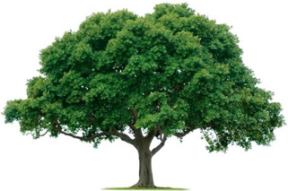 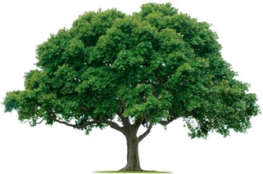 OAKRIDGE NEIGHBORHOOD ASSOCIATIONMonthly Board Meeting Tuesday, September 13, 2022, at 7:00 P.M.Zoom MeetingBoard Meeting MinutesCALL TO ORDER:  7:05 PM. Approval of the July 11 Board Meeting Minutes were motioned by David Parrish, seconded by Melanie Busby, and all approved.  Treasurer’s report is up to date and on budget. Several figures were marked for logistics and mailings. Membership reports 288 members vs 361 last year.  Cecile sent list of non-renewing homes to the District Directors. A few more checks came in after that. Jill and Joan discussed the September, February, and May Newsletters. Several people want hard copies. National Night Out- Tuesday, October 4, 2022. Call for volunteers by Nextdoor and MailChimp for mail accuracy.  Fire Department, Police Department/Ofc. Barnes, Councilman Dylan Hedrick, Mayor LeMay, and Pets. Potluck appetizers and the Golf Club Beverage cart. Bring your own chairs. Advertise by Nextdoor, MailChimp, and Newsletter. General Meeting, Sept. 29, 2022, 7:00 PM- Councilman Dylan Hedrick, Ofc. Barnes, maybe at the Golf Club. Preceded by Meet and Greet. All at Duck Creek Golf Club. Discussed Good Sam’s Food Drive led by high school service clubs. Environmental: Fall/Winter seasonal color planted after mid-October when pansies become available. We have regular sprinkler issues, due to our aging system. David will schedule a meeting with the contractor and some Board members to discuss options. Communications- Jill or Ruba to help with the Newsletter. Joan or Cecile will do research on mail assistance using UPS or FedEx services.  The meeting was ADJOURNED at 8:52 PM.  NEXT BOARD MEETINGDate:  Tuesday, October 11, 2022, 7:00 PM via Zoom NEXT GENERAL MEMBERSHIP MEETINGDate: Thursday, September 29, 2022, 7:00 PM at Golf Club